		2020-03-03Information om Coronaviruset Folkhälsomyndigheten och Skolverket har sammanställt råd till skolor och förskolor med anledning av coronaviruset, covid-19: https://www.folkhalsomyndigheten.se/globalassets/smittskydd-sjukdomar/sjukdomar/coronavirus/information-till-skolledare-om-nytt-coronavirus.pdf Folkhälsomyndigheten ger råd om hur man kan förebygga smitta och hur man som person ska förhålla sig om man varit på resa i länder där coronaviruset är utbrett. Personer som varit i områden under de senaste 14 dagarna, där smitta förekommer uppmanas att vara uppmärksamma på symptom som hosta, andningssvårigheter eller feber och att i dessa fall direkt kontakta sjukvårdsrådgivningen 1177 för råd. Kontakta skolans ledning omgående om ditt barn varit i ett coronasmittat område.Folkhälsomyndighetens rekommendation om att personer som varit i riskområden och inte uppvisar några symtom kan leva som vanligt. Bra att veta;Undvika att röra vid ansiktet eller ögon samt att undvika nära kontakt med sjuka människor.Tvätta händerna ofta med tvål och varmt vatten, före måltid, mathantering och efter ett toalettbesök. Genom att hosta och nysa i armvecket eller i en pappersnäsduk hindrar du smitta från att spridas i din omgivning eller från att förorena dina händer.Enligt Folkhälsomyndigheten smittar coronaviruset när patienten är sjuk och i samband med insjuknandet. Det finns i nuläget inget som visar att personer smittar under inkubationstiden.  Myrstugubergets Friskola uppmanar alla att följa händelseutvecklingen och Folkhälsomyndighetens rekommendationer. Läs mer på www.folkhalsomyndigheten.se/ rektor KickiMail; kicki.stahl@myrstuguskolan.seTfn 0703-177164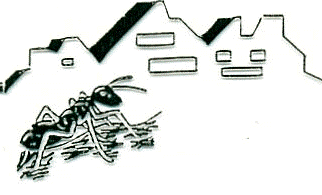 